チャレンジ： エキスパートになろう！Challenge! Become an expert email writer!  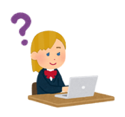 Look at this situation:Task 1：This is the first draft of an email from Zara Smith (ザラ・スミス) to her Japanese teacher, Ms. Tanaka. Zara wants to ask her teacher about her homework. What important information is missing?Complete the email for Zara. Task 2：This is the first draft of an email from Zara Smith (ザラ・スミス) to her Japanese teacher, Ms. Tanaka. Zara would like to submit her homework.Change the email to a suitable level of politeness for her teacher. Model answers:Task 1Task 2 